附图 学校房屋建筑、设施维修及改造项目全过程工作流程1、零星维修流程图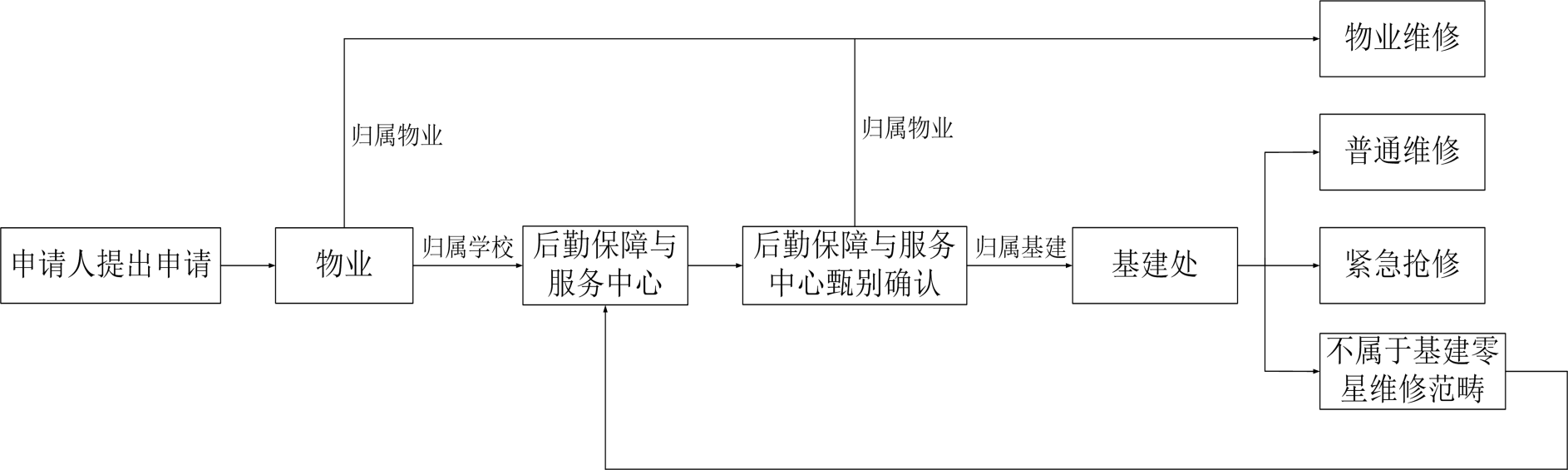 2、维修、改造项目（暂无建设经费）流程图3、维修、改造申请（已落实建设经费）流程图